Publicado en Madrid el 02/12/2021 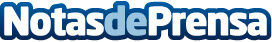 Restaurante Insólito, la apuesta disruptiva de Accor para la restauración en MadridEl grupo hotelero Accor se cuela entre los restaurantes de moda de Madrid con un concepto diferente que brinda una experiencia auténtica. Como su propio nombre indica, el proyecto de Restaurante Insólito escapa de lo común para colarse en el panorama de la restauración madrileña sin estridencias, con un ambiente relajado y una propuesta gastronómica enfocada al carbón con divertidos toques fusión. Un oasis urbano perfecto para hacer una pausa y disfrutar de una comida o una cena en la mejor compañíaDatos de contacto:Esperanza Pérez617624156Nota de prensa publicada en: https://www.notasdeprensa.es/restaurante-insolito-la-apuesta-disruptiva-de Categorias: Gastronomía Madrid Restauración http://www.notasdeprensa.es